Blood Pressure Machine Competencies 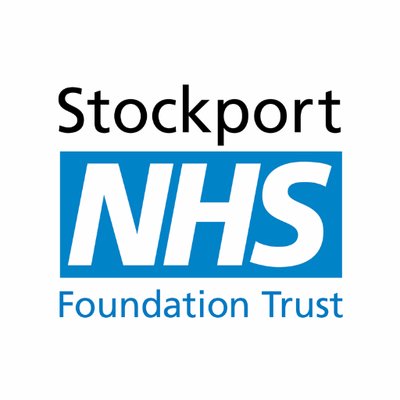 Name: ________________________Date of training: ____________________Type of machine: Omron M7 Intelli IT, Upper arm automatic blood pressure moniter         Date issued:  _____________        Machine number:  ____  Care and responsibilityThe machines have kindly been supplied to us by Stockport CCG. It is staff responsibility to ensure they are cared for and stored appropriately. Keep them in your boot out of view – they are high spec and cost around £100 to buy new. Your machine will have a number on the back from 1-20 as a unique identifier. Appropriateness for useThe machines are fully accredited and validated for use in the clinic/home setting, and are all brand new. They are intended for patient use in a work environment only, and should not be considered for personal use. Clinical competencyYou must complete the appropriate training and have your competency document signed prior to using your BP machine on a patient. Please read the information attached which supplements the training. You will be provided with some quick-reference resource cards to attach to your moniter to refer to during visits if needed. Please ensure you read the instructions for the machine thoroughly. If you feel you need a refresher at any point, please contact Beki. Scope of clinical responsibility Although a good general knowledge of blood pressure is needed in order to take measurements, please do not feel pressured to interpret results to patients. If you are asked questions regarding blood pressure management or medications, please be confident to say if you don’t know, and redirect to the appropriate GP or nurse for further guidance. If you do take blood pressures during your normal therapy visits, it is good practice to email/phone the readings over to the GP then they can note them.Your machine does detect irregular heartbeats (but this alone cannot diagnose an arrhythmia) – if it detects an irregular beat, please check the patients’ medical history for any known arrhythmias, and refer to GP for review if appropriate. Infection preventionThe moniters and cuffs should be cleaned with Clinell wipes following every use and allowed to dry thoroughly. Returning machinesYou should return your moniter to Beki if you leave the CNRS, go off on long term sick or maternity leave etc so that it can be re-distributed appropriately. They are for your use only and shouldn’t be loaned to others. 